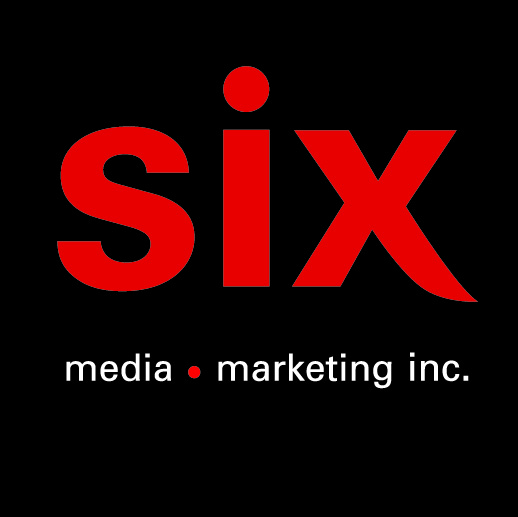 ROBERT NELSONPrésente Jacques Plante – extrait de l’album Nul n’est roé en son royaume, à paraitre en avril sousl’étiquette Disques 7ième CielMontréal, mars 2019 - Robert Nelson est l’un des joueurs clés de la scène du Rap Québ depuis plusieurs années.Cumulant les projets à succès – Alaclair Ensemble, Rednext Level – Robert Nelson est également à la tête de la ligue d’improvisation Le Punch Club. Ayant parcouru au cours des dernières années les plus grandes scènes du Québec et de la francophonie avec Alaclair Ensemble, il se lance dans un premier projet solo. Il présente l’extrait Jacques Plante, tiré de l’album Nul n’est roé en son royaume qui paraîtra sous l’étiquette Disques 7ième Ciel en avril 2019. Sur ce premier album Robert Nelson nous transporte dans un univers plus introspectif et personnel, mais tout aussi poétique et authentique. Source : Disques 7ième CielInfo : Simon Fauteux / Patricia Clavel